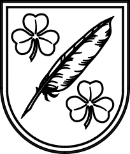 LATVIJAS  REPUBLIKASKRĪVERU  NOVADA  DOMEReģistrācijas Nr.90000074704, Daugavas iela 59, Skrīveri, Skrīveru novads, LV-5125,  
tālrunis 5197675, fakss 5197747, e-pasts: dome@skriveri.lvSAISTOŠIE  NOTEIKUMISkrīveru  novadā2020.gada 25.jūnijā			Nr.16APSTIPRINĀTISkrīveru novada domes2020.gada 25.jūnija sēdē,lēmums Nr.18., prot.Nr.11Grozījumi Skrīveru novada domes 2018.gada 26.jūlija saistošajos noteikumos Nr.10 “Par kārtību Andreja Upīša Skrīveru vidusskolas stadiona teritorijā”Izdoti saskaņā ar likuma "Par pašvaldībām" 43. panta pirmās daļas 4. punktuIzdarīt Skrīveru novada domes 2018.gada 26.jūlija saistošajos noteikumos Nr.10 “Par kārtību Andreja Upīša Skrīveru vidusskolas stadiona teritorijā” (turpmāk – noteikumi) šādus grozījumus: 1. Izteikt 3.punktu šādā redakcijā: “Stadions ir publiski pieejams individuāliem apmeklētājiem laika posmā no plkst.6.00 līdz plkst. 23.00, ja stadionā šajā laikā nenotiek organizētas treniņu nodarbības, sacensības vai citas iepriekš ar Andreja Upīša Skrīveru vidusskolas direktoru saskaņotas nodarbības.”2. Papildināt noteikumus ar 7.8 apakšpunktu šādā redakcijā:“7.8 atrasties Stadionā ārpus tā noteiktā darba laika.”3. aizstāt 8.punktā skaitļus “7.7.” ar skaitļiem “7.8.”.Priekšsēdētājs								A.ZālītisPaskaidrojuma raksts
Skrīveru novada domes saistošajiem noteikumiem Nr.16 “Grozījumi Skrīveru novada domes 2018.gada 26.jūlija saistošajos noteikumos Nr.10 “Par kārtību Andreja Upīša Skrīveru vidusskolas stadiona teritorijā””Priekšsēdētājs								A.Zālītis1. Projekta nepieciešamības pamatojumsSaistošo noteikumu grozījumi nepieciešami lai noteiktu laiku, kad Andreja Upīša Skrīveru vidusskolas stadiona teritorija ir pieejama individuālajiem apmeklētājiem.2. Īss projekta satura izklāstsGrozījumi nepieciešami, lai noteiktu, laiku, kad individuālie apmeklētāji var atrasties Andreja Upīša Skrīveru vidusskolas stadiona teritorijā un kas veic administratīvā pārkāpumu procesu iestādē, kā arī atbilstīgi Administratīvās atbildības likumam, izteikt piemērojamos sodus.3. Informācija par plānoto projekta ietekmi uz pašvaldības budžetuSaistošo noteikumu grozījumu īstenošanai netiek prognozēta būtiska finansiāla ietekme uz pašvaldības budžetu.4. Informācija par plānoto projekta ietekmi uz uzņēmējdarbības vidi pašvaldības teritorijāNav tiešas ietekmes.5. Informācija par administratīvajām procedūrāmAtbilstoši saistošajiem noteikumiem.6. Informācija par konsultācijām ar privātpersonāmNav notikušas.